感染症等の対策に関する留意事項について大分県中学校体育連盟剣道競技専門部１　全競技共通事項　（１）生徒の参加については、学校長に「大会参加確認書」を提出すること。　（２）生徒に発熱など風邪症状が見られる時は参加を見合わせ、自宅で休養させること。　（３）試合会場に入る生徒（競技中以外）・競技役員・補助員・引率者・観客等は必ずマスクを着用すること。ただし、熱中症予防の観点で、屋外で人と十分な距離（２ｍ以上）を確保できる場合はマスクを外すこと。また、屋内でも息苦しさを感じた場合は、換気や人と十分な距離を保つなどの配慮をした上でマスクを外すこと。（４）会場の各所に液体石鹸や手指消毒用液を備えているので、こまめな手洗いや消毒をすること。（５）同チーム内での飲料水等の回し飲みやタオルやコップ等の共有はしないこと。（６）競技に使用する共有の用具（ボール等）については、競技専門部で消毒を行うが、チーム内の用具は各指導者が責任をもって消毒すること。（７）競技会場内では、競技専門部（係員）の指示や誘導に従うこと。（８）競技会終了後２週間以内に新型コロナウイルス感染症を発症した場合は、競技専門部及び県中体連事務局に速やかに報告すること。２　剣道競技における３密（密閉、密接、密集）の回避対策　【大会本部】　　　・主催者で消毒液を準備し、会場内に設置する。　　　・会場内のトイレに液体せっけんと消毒液を設置する。　　　・人との接触を減らすために、会場内で選手・役員・観客の導線を区分する。　　　・保護者は、氏名・連絡先（電話番号）・住所を顧問に知らせる。　　　・学校ごとに、事前に案内した待機場所に荷物を置く。　　　・観覧席は郡市ごとに席を指定する。　　　・会場内は定期的な換気を行う。　　　・更衣室は使用させない。　　　・審判、役員控室を使用する際は長時間使用させないように、使用制限を行う。　　　・ゴミは各学校、各個人で持ち帰る。【選手・役員・保護者等】　　＜密閉＞　　　・会場内は、体育館職員と連系し、定期的に換気を行う。　　　・更衣室は使用しない。　　　・審判、役員控室は長時間使用しない。　　＜密接＞　　　・２階の観覧席は応援者のみ。応援者は１階に下りない。選手待機場所（サブアリーナ）は生徒、監督、コーチのみ。生徒は２階に上がらない。応援者と生徒の動線を区別する。　　　・保護者は指定された席で応援する。選手・監督・コーチは指定された待機場所で待機する。　　＜密集＞　　　・大会会場への入場は、登録選手・監督・コーチ・審判・役員・登録選手の応援者（１選手につき１名）とする。　　　　・会場内では、監督・コーチ・審判・役員はＩＤカードを、登録選手の応援者は入場許可証を必ず首からかける。　　　・開場の前に体育館玄関前で学校ごとにマスクを着用し整列（縦横１～２ｍの間隔を空けて）する。顧問による手指消毒、健康観察を行う。※消毒液は各学校で準備。　　　　・体育館内の階段は使用禁止。　　　・竹刀検量は実施せず、「竹刀検量確認書」を受付で提出する。　　　・入場後は、体育館入口付近や通路で座ったり、立ち止まったりして会話をしない。・入場後、保護者は指定された席へ、選手・監督・コーチは待機場所へ移動し、その後の移動は最小限にとどめる。　　　　・監督会議・審判会議では、隣と１～２ｍ間隔を空けて会議を行う。　　　　・開会式は、縦１ｍ、横１ｍの間隔を空けて整列する。＜その他＞　　　・選手は、「面マスク」と「口元のシールド」を着用して競技を行う。　　　・審判員は、マスクを着用したまま審判を行う。	　　　・原則、会場内では全員常にマスクを着用すること。　　　・用具の貸し借りは決して行わない。（剣道具、竹刀、手拭い、おしぼり、コップなど）　　　・高齢者や基礎疾患がある方の入場の制限はしないが、主治医の了承を得るなどの慎重な判断を各学校・各個人で行う。　　　　・使用した座席や道具等は、各学校で責任を持って消毒を行う。消毒液は各学校で準備する。　　＜試合場への入退場等＞　　　・試合場への入退場時は、選手・監督・コーチはマスクを着用する。　　　・選手控え場所（ベンチ）では、選手・監督・コーチはマスクを着用する。　　　・団体戦の相互の礼では、選手はマスクを外す。３　剣道競技会場への入場について　　※雨天時は雨具の準備を忘れずにお願いします。　　【選手・監督・コーチ・役員】　　８：０５　１階玄関前の芝生付近に学校ごとに、縦横１ｍ程度の間隔を空けて無言で整列する。（マスク着用）※応援者は８時２５分まで車で待機。顧問による手指消毒。※消毒液は各学校で準備する。　　　　　　　顧問による健康観察。※発熱者の入場不可。　　８：１５　専門部の指示で、２校ずつ２列で入場。１階玄関から。　　　　　　　靴は学校ごとに靴袋に入れて、待機場所（サブアリーナ）で学校ごとに保管。選手・監督・コーチ・審判・役員の入場の後、応援者の入場。　　　　　　　指定された待機場所（サブアリーナ）へ移動し、荷物を置く。アップの準備。　　　　　　　受付　・学校同行者体調記録表、来場者体調記録表、竹刀検量実施報告書の提出　　　　　　　　　　・参加費の支払い。　　８：３０　アップ開始。アップ会場はメインアリーナ。　　９：２０　アップ終了。　　９：２５　選手整列。※縦横１ｍの間隔を空けて整列。　　９：３５　開会式。（２日目は開始式）　　【応援者について】　　８：２５　２階玄関前に学校ごとに、縦横１ｍ程度の間隔を空けて無言で整列する。（マスク着用、無言）　　　　　　　入場許可証を首からかける。　※入場許可証がない方の入場不可。　　８：３０　専門部の指示で入場。手指消毒を行う。　　　　　　　指定された座席に無言で移動。着席後は、なるべく不要な移動を避ける。　　９：３５　開会式（２日目は開始式）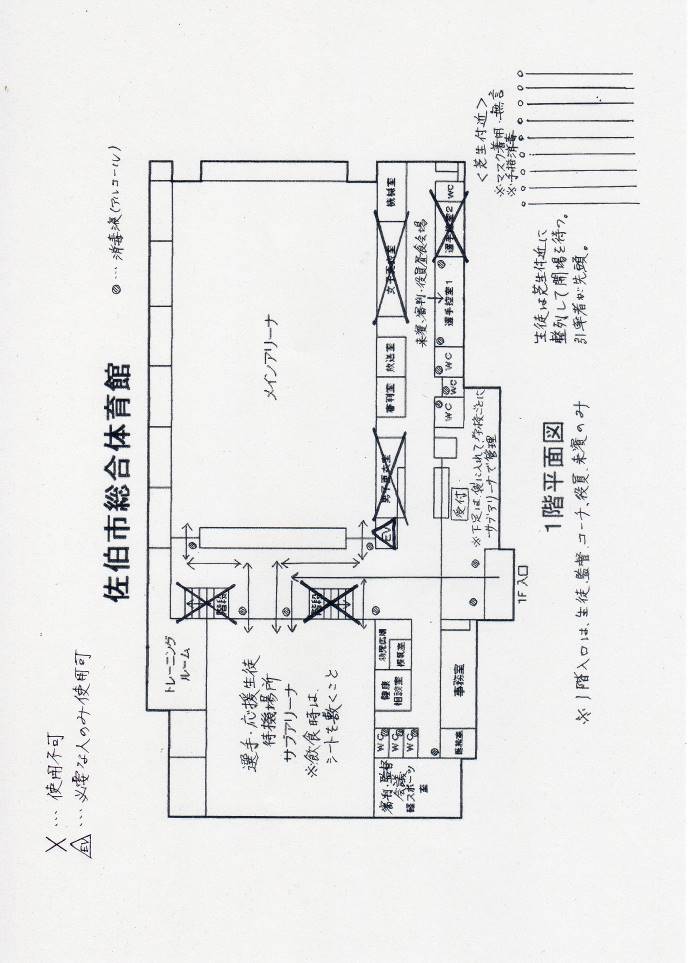 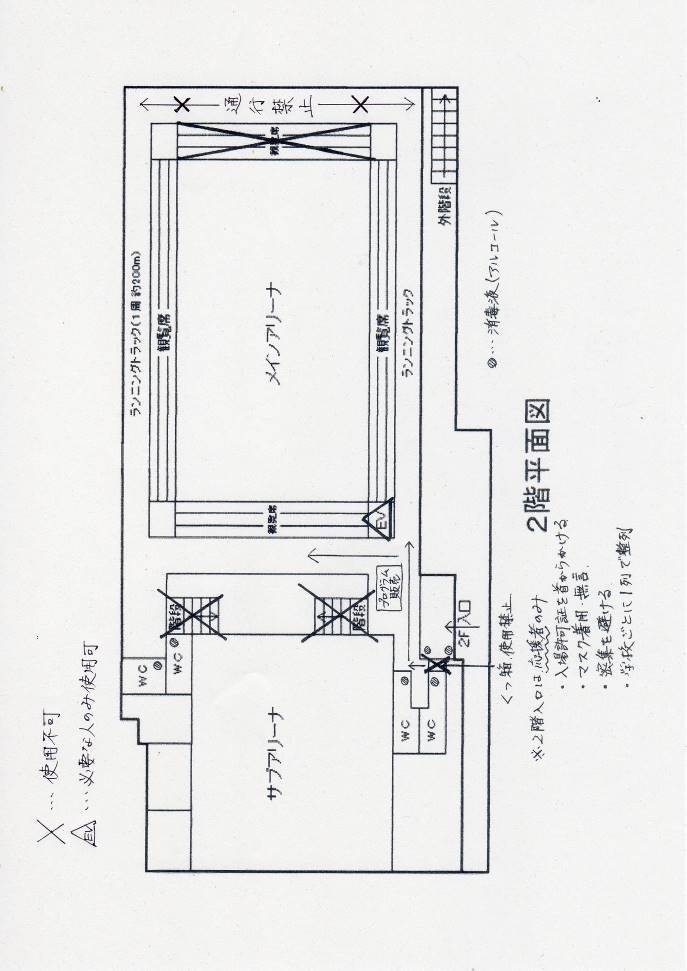 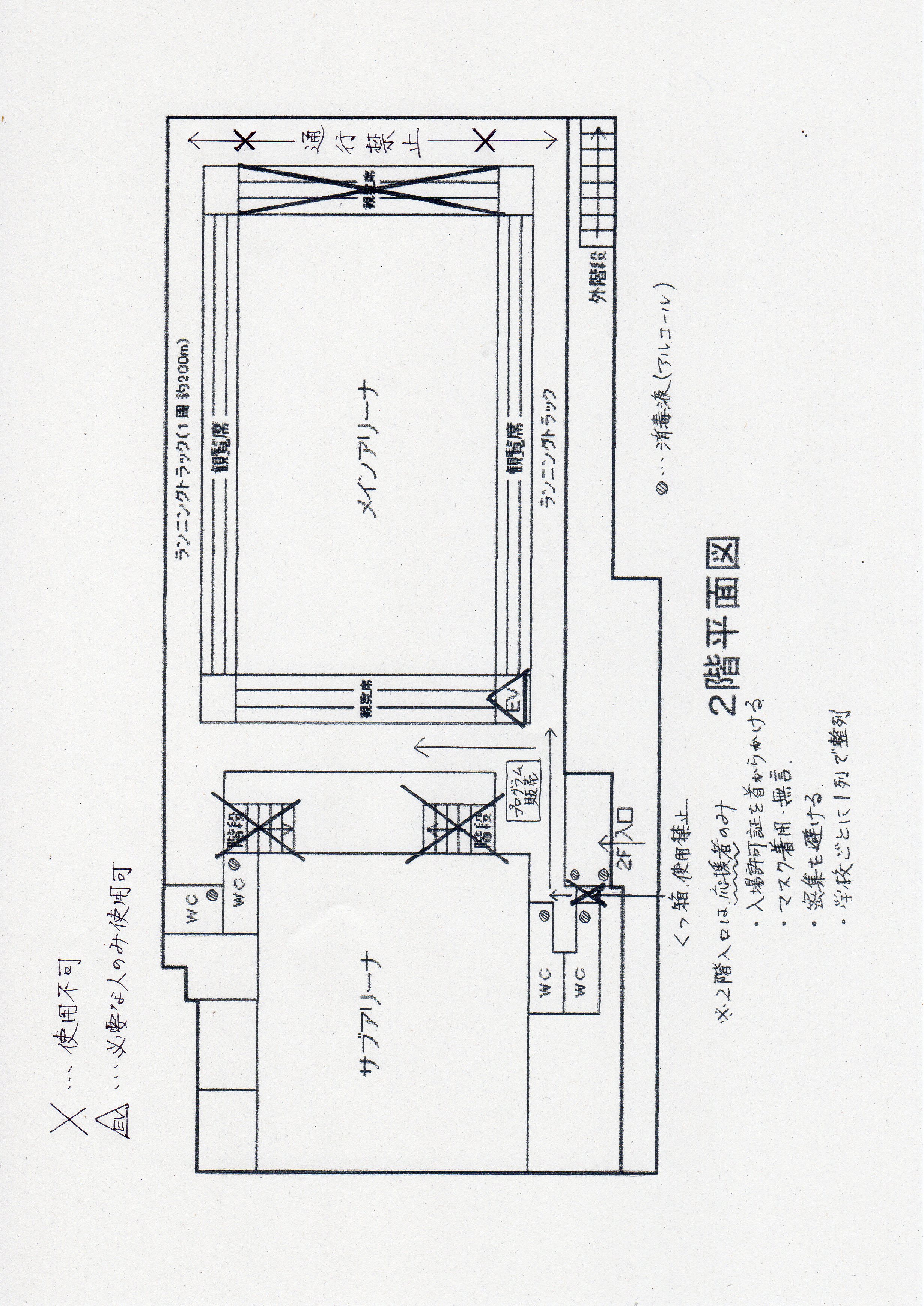 